OШ ,,СЛОБОДАН ЈОВИЋ“ ВОЛУЈАБИЛТЕНФилм и филмска анимација као иновативно дидактичко средство у курикулуму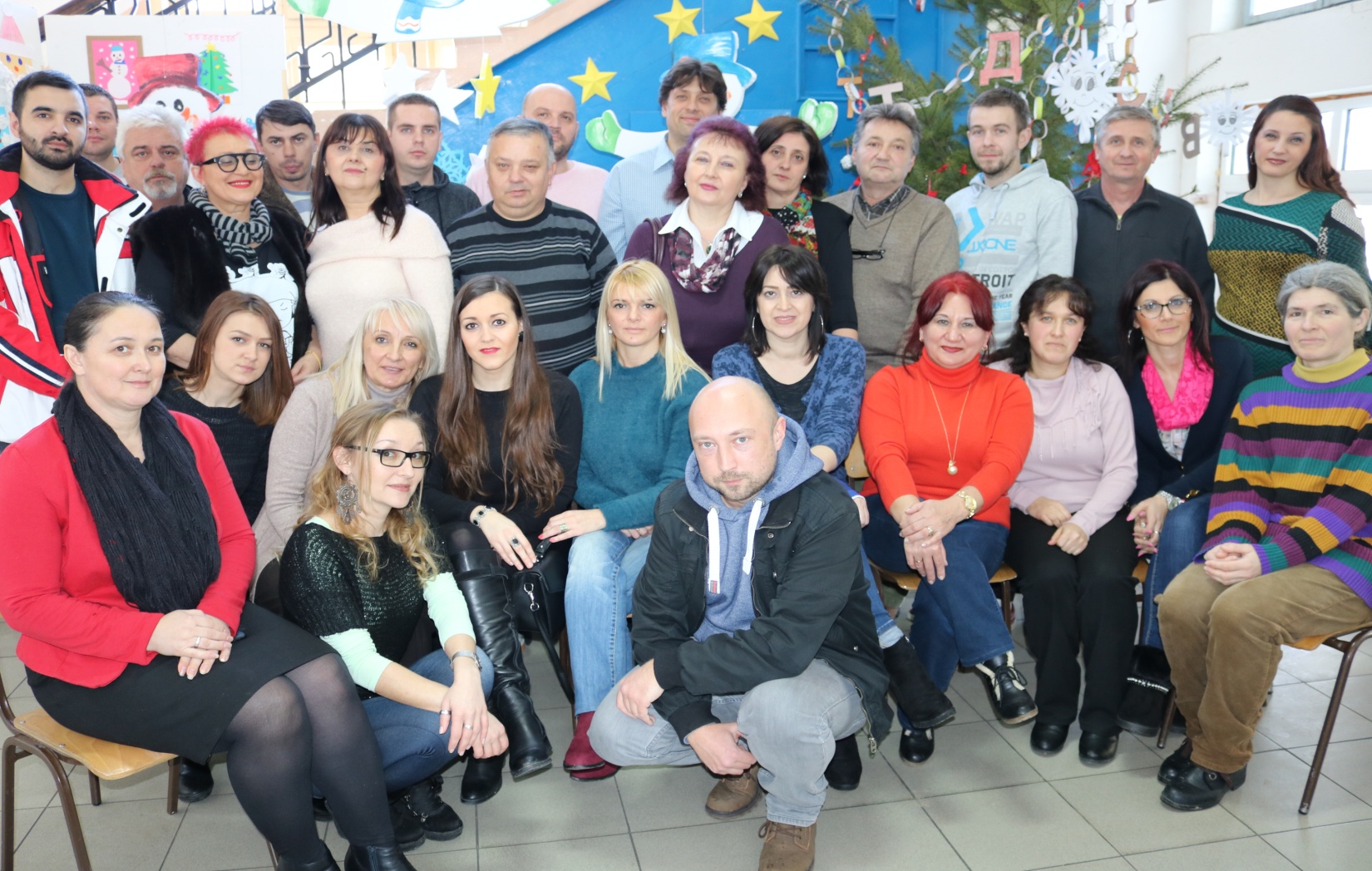 Уредници Билтена:Никола Стојковић, професор српског језикаАлександар Станковић, професор српског језикаРЕЧ ДИРЕКТОРАВеома ми је драго и велико ми је задовољство да је управо наша школа имала част да буде домаћин дводневног семинара „Филм и филмска анимација као иновативно дидактичко средство у курикулуму“. Посебно желим да истакнем да смо имали дивне предаваче који су уложили максималан труд да семинар протекне у што бољем расположењу свих нас. Потрудили су се да нас едукују о филму и филмској анимацији и покажу нам како да савремену технику, коју деца иначе активно и користе, на најбољи могући начин искористимо у настави.  Веома сам срећна виђеном атмосфером која је претходних дана владала међу колегама. Ентузијазам који су показали у своме раду ме веома радује, јер сам свесна да ће исти ентузијазам показати и у раду са својим ученицима. Сврха коришћења савремених технологија у настави јесте да се час учини што занимљивији ученицима. Поносна сам што ће и наша школа почети да ради на филмској анимацији у настави и што ћемо у наредном периоду моћи да понудимо и своја оригинална дела и дамо допринос иновацијама у раду са ученицима. 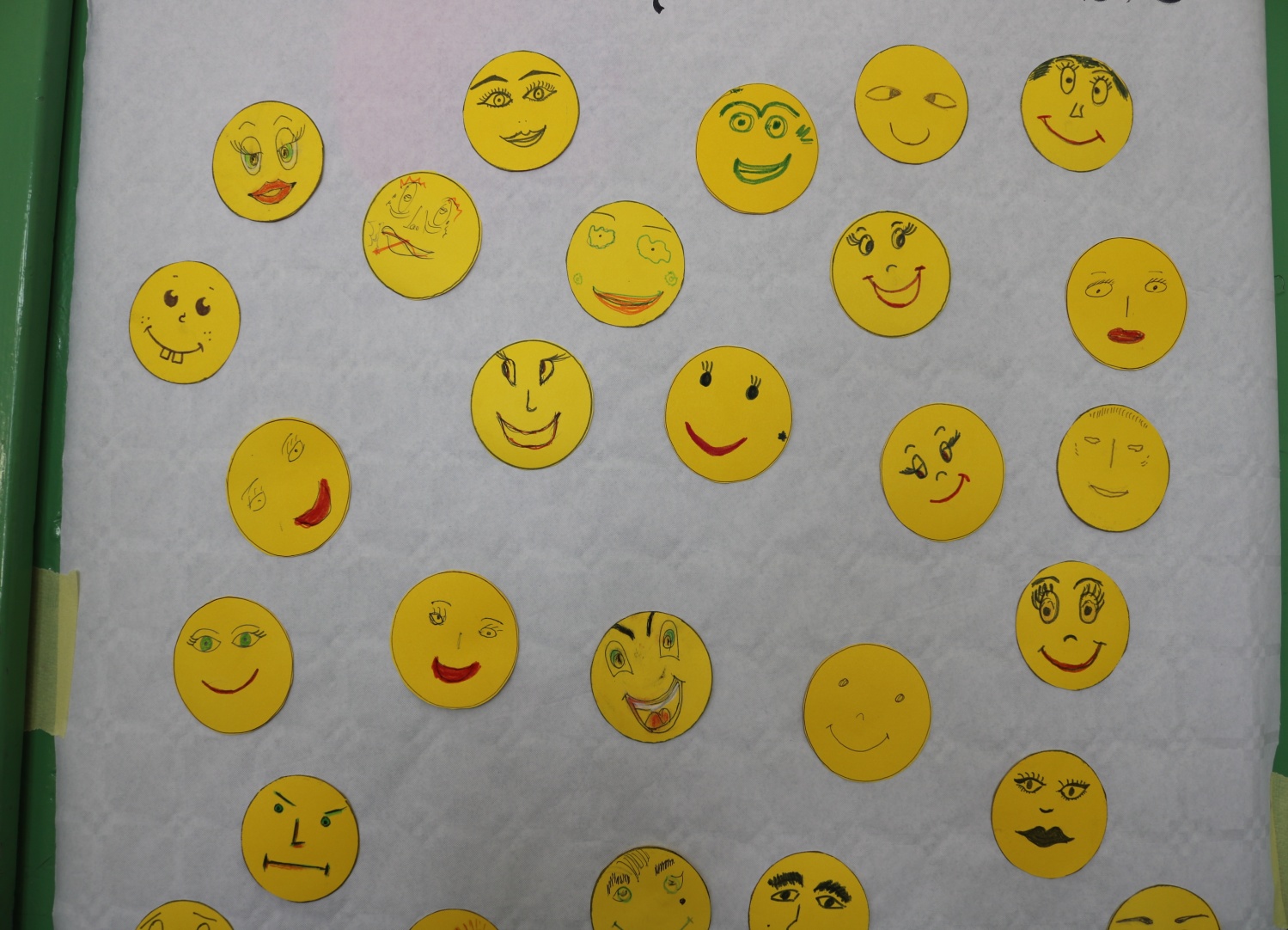 АКТИВНОСТ ТОКОМ СЕМИНАРАРасположење учесника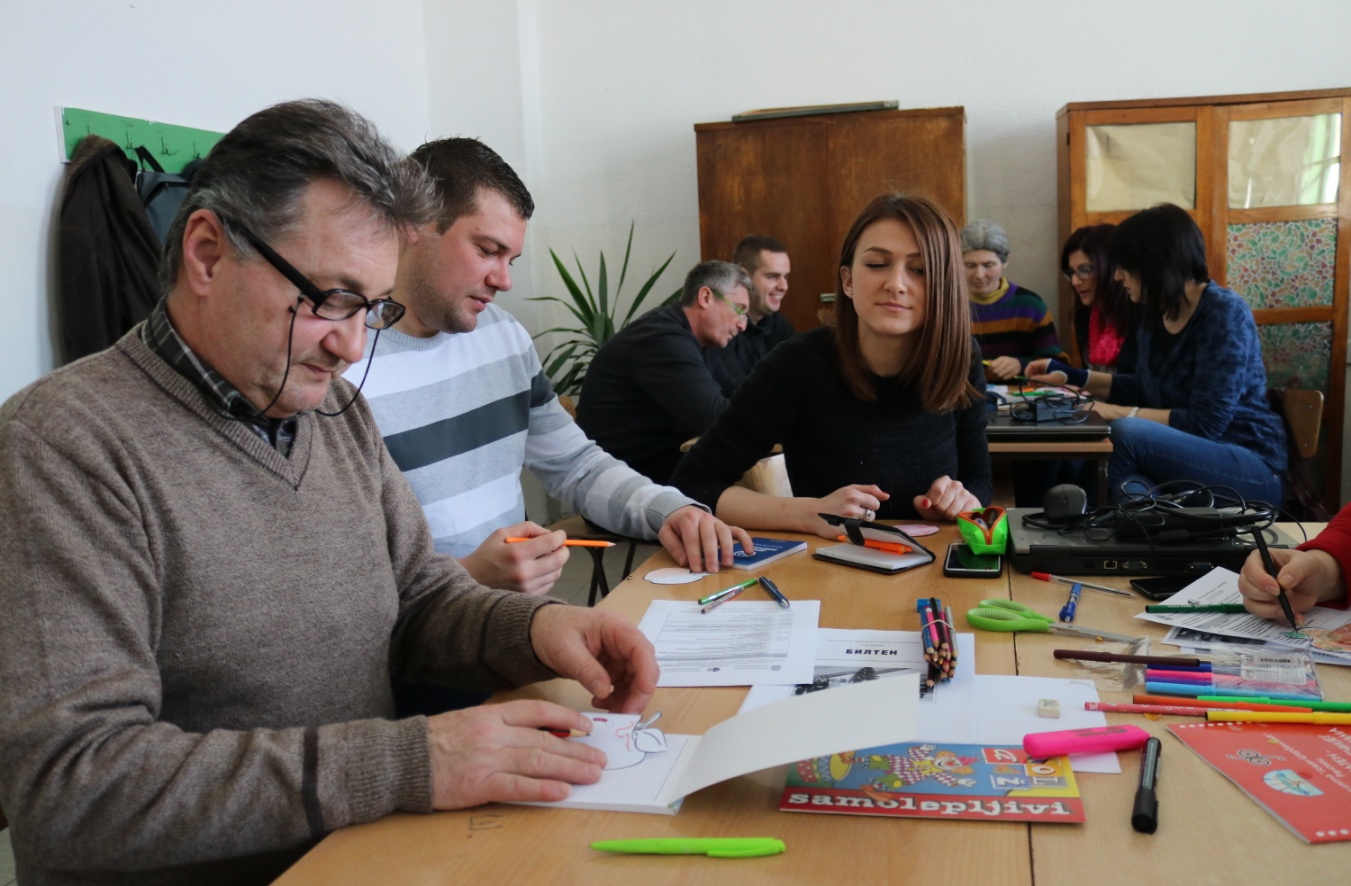 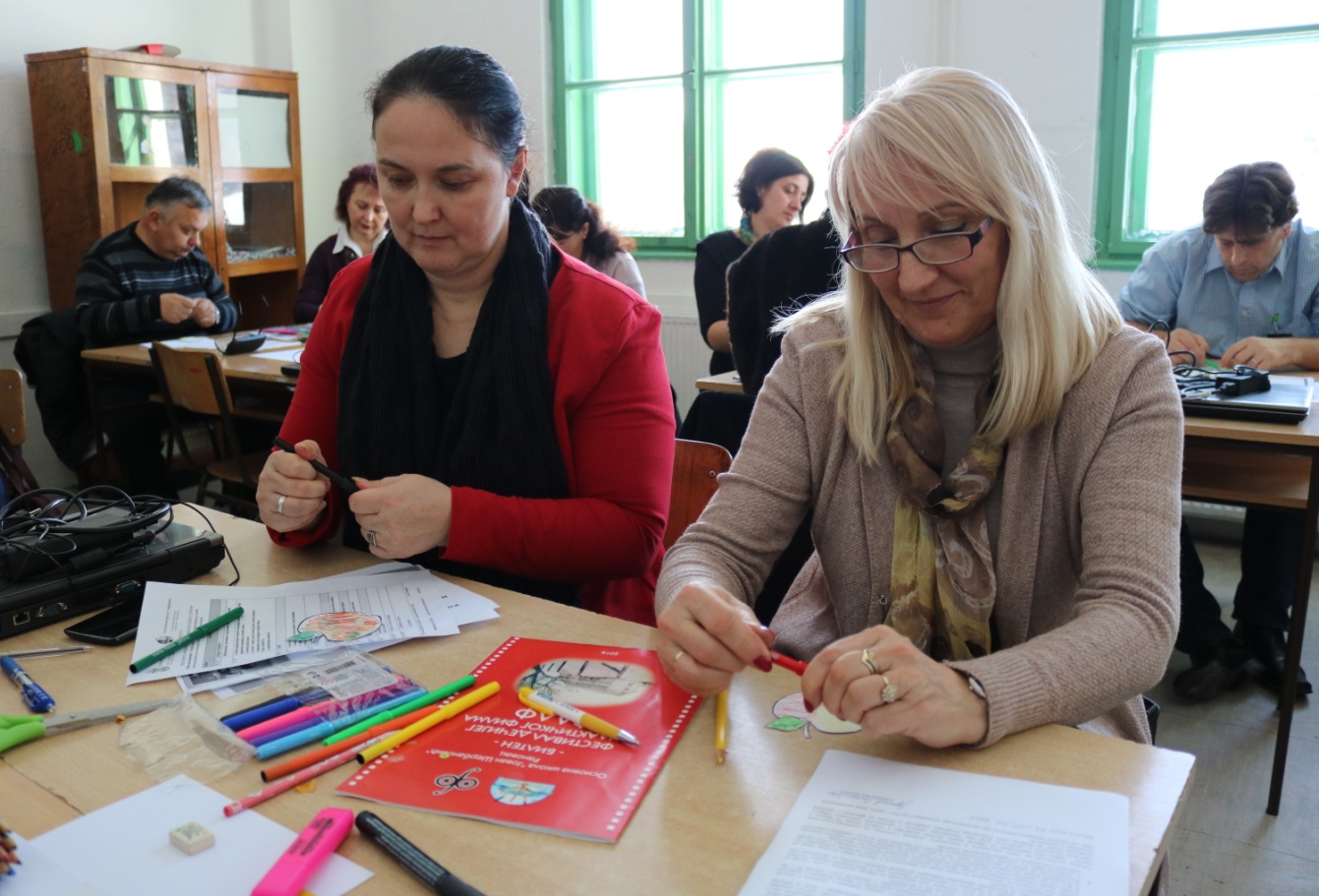 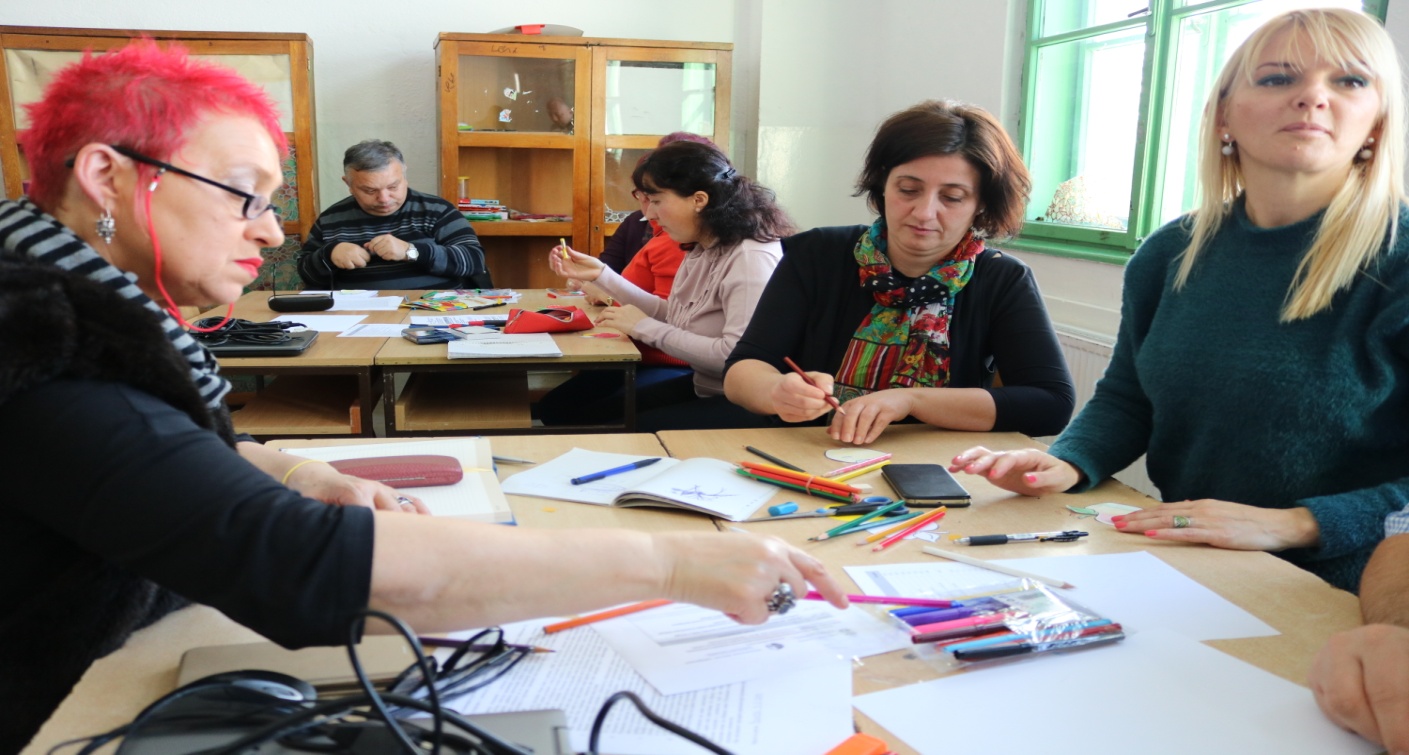 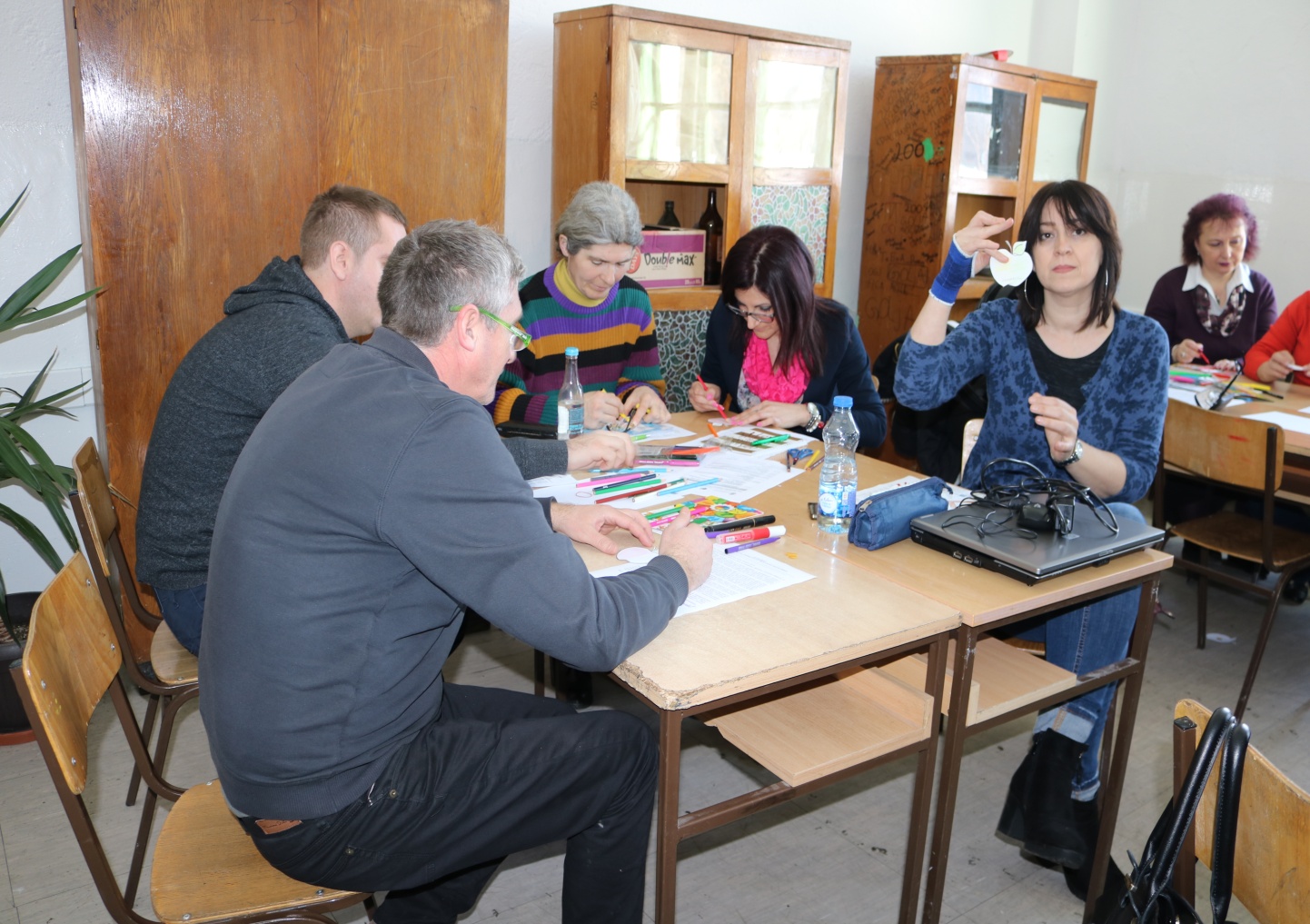 Израда синопсиса, storyboard-а и презентовање учесника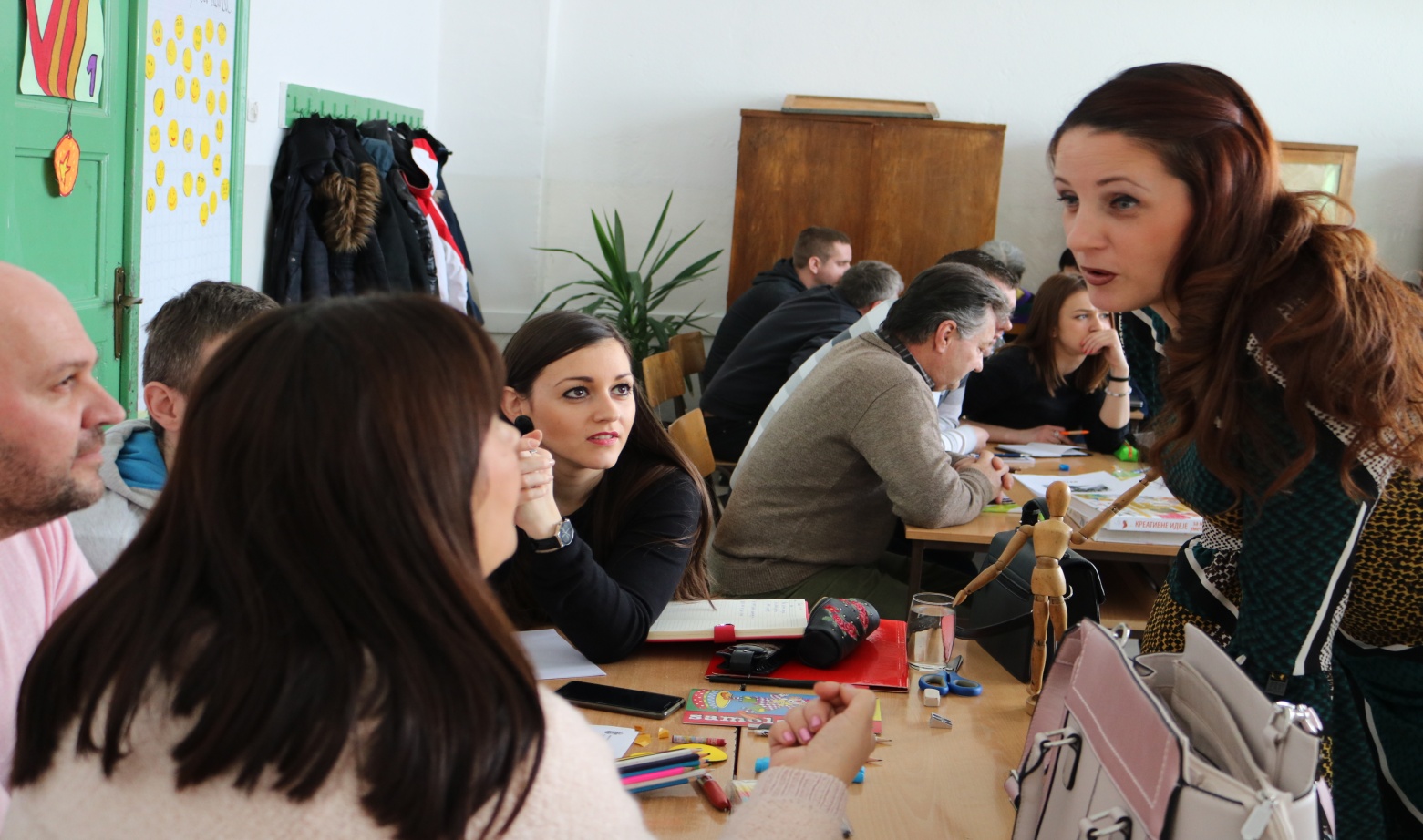 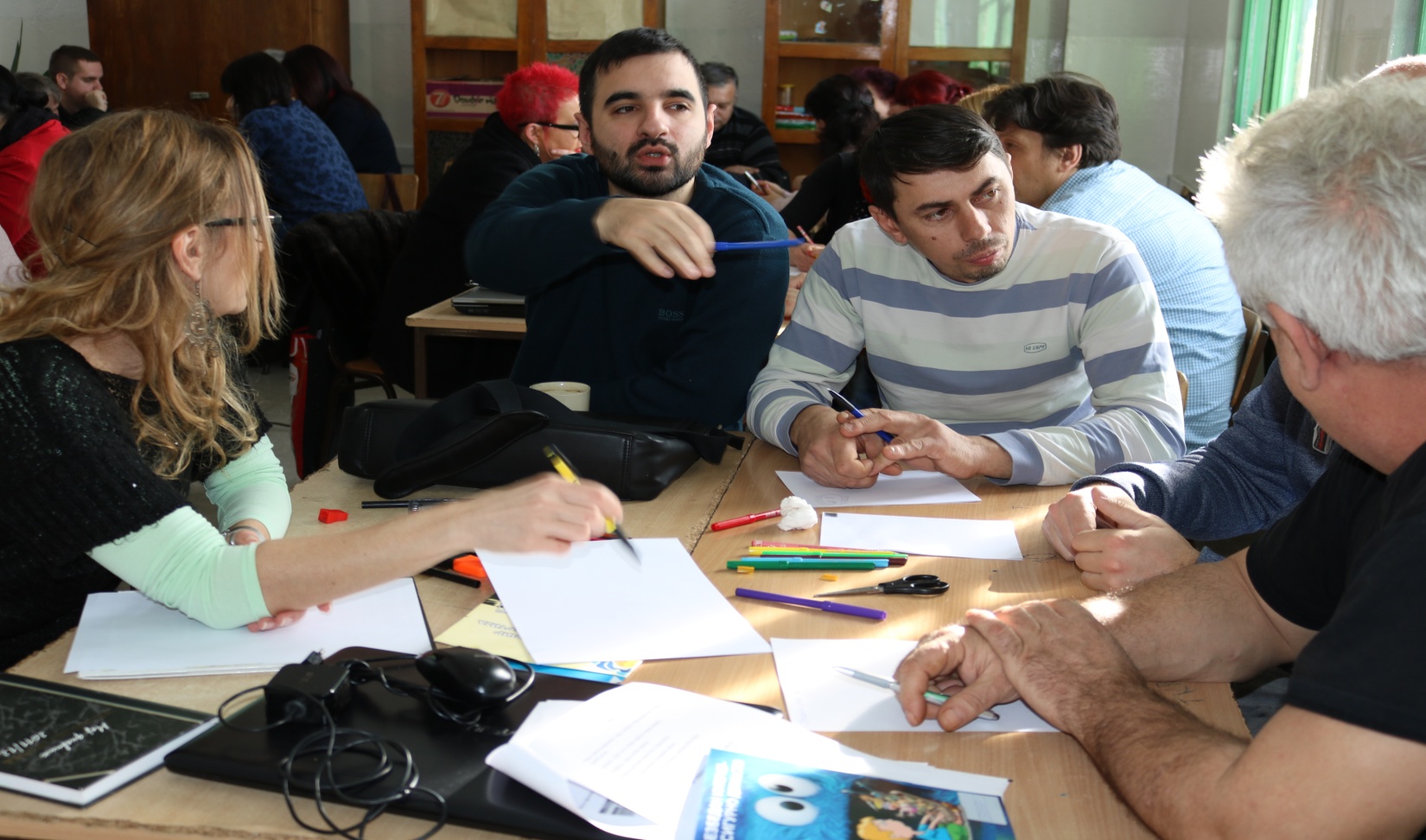 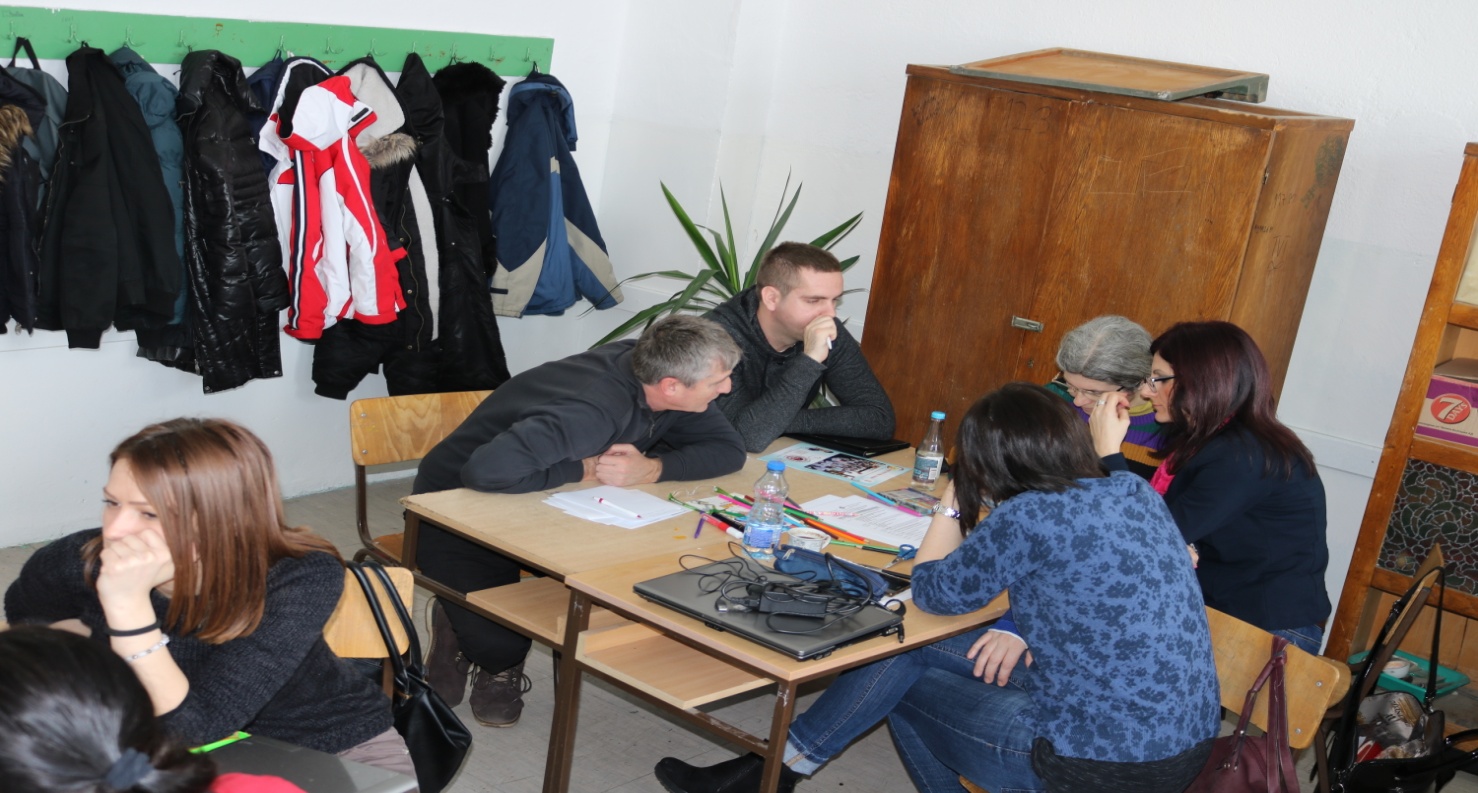 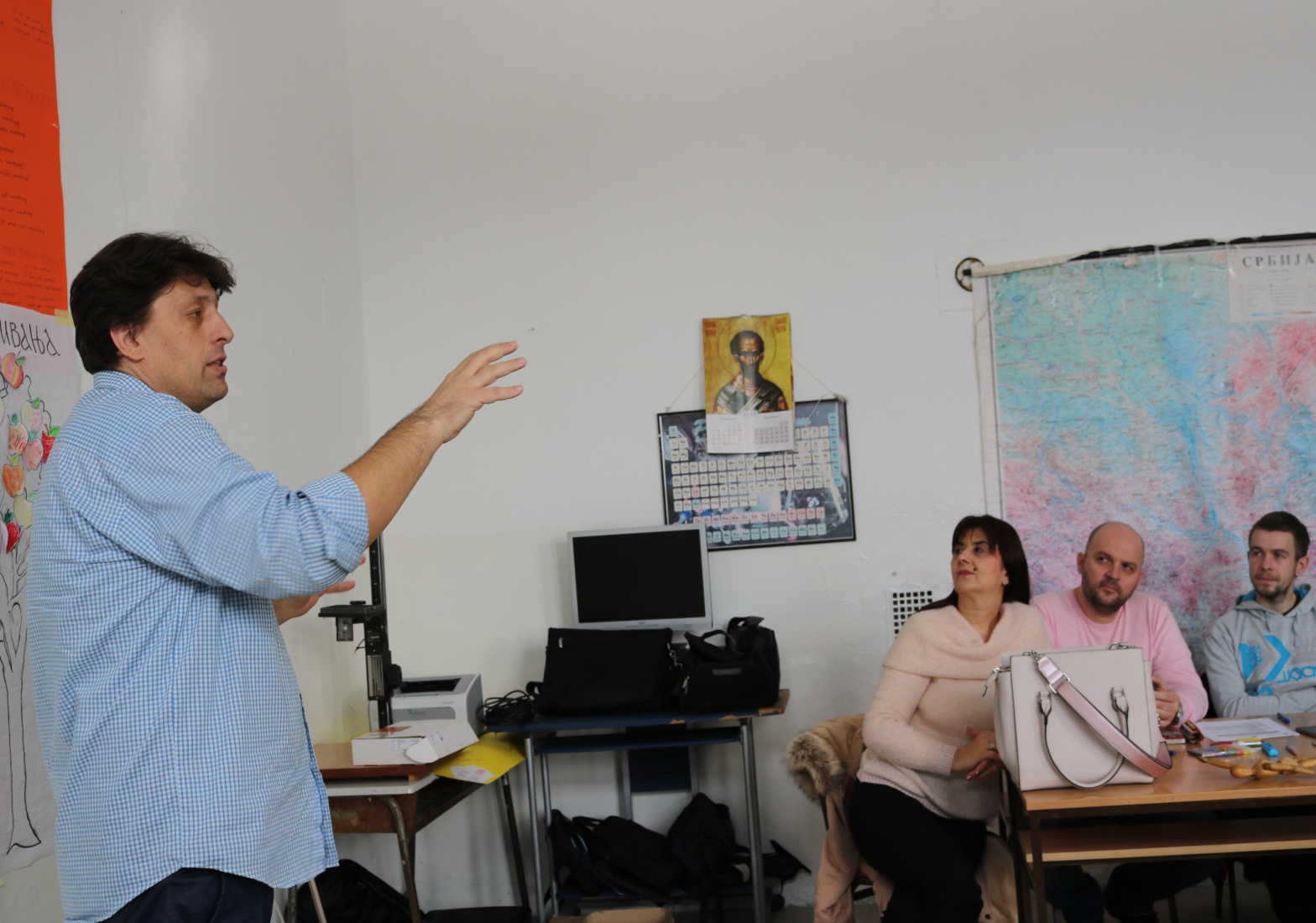 Детаљи са снимања играног филма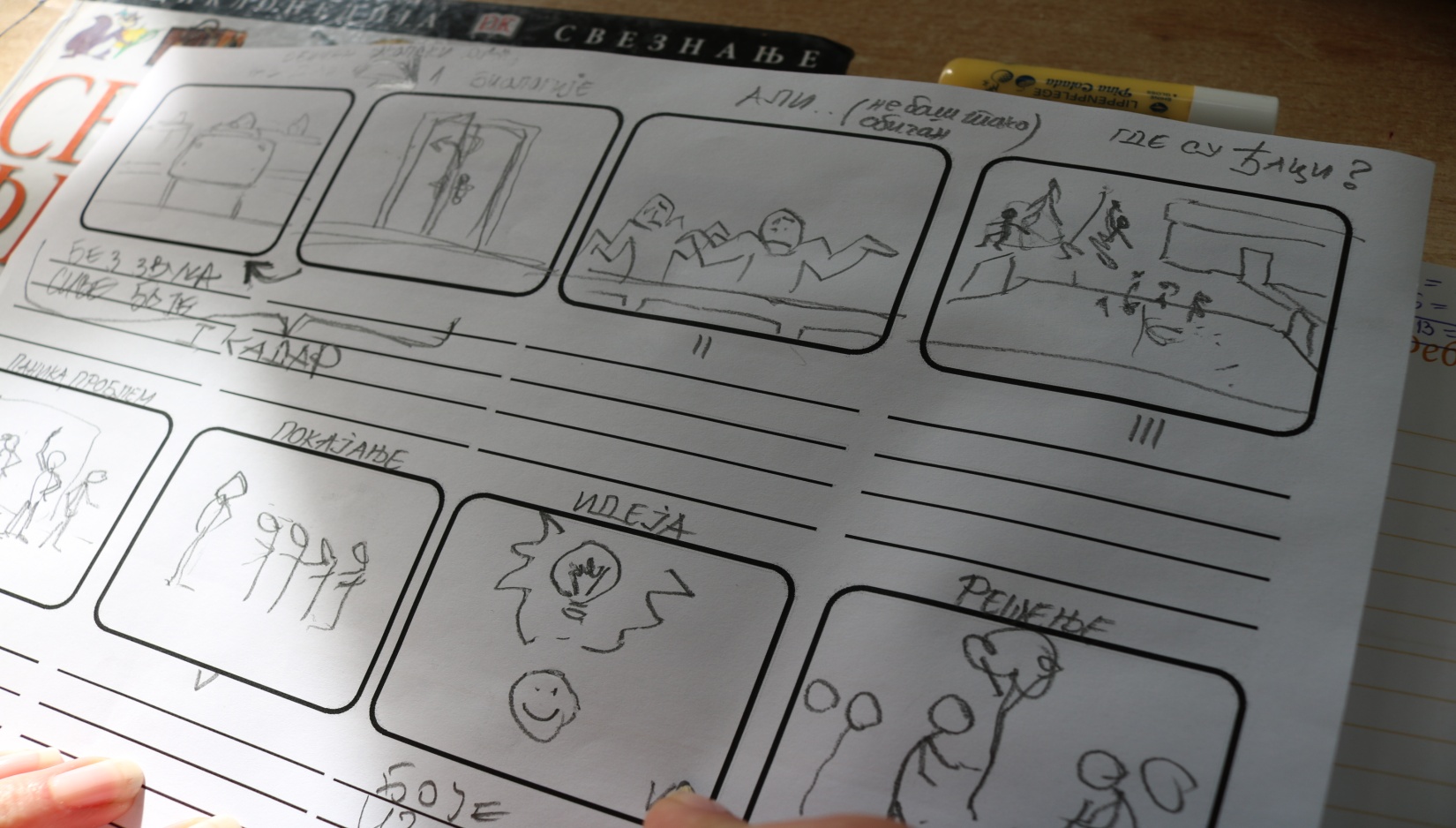 Storyboard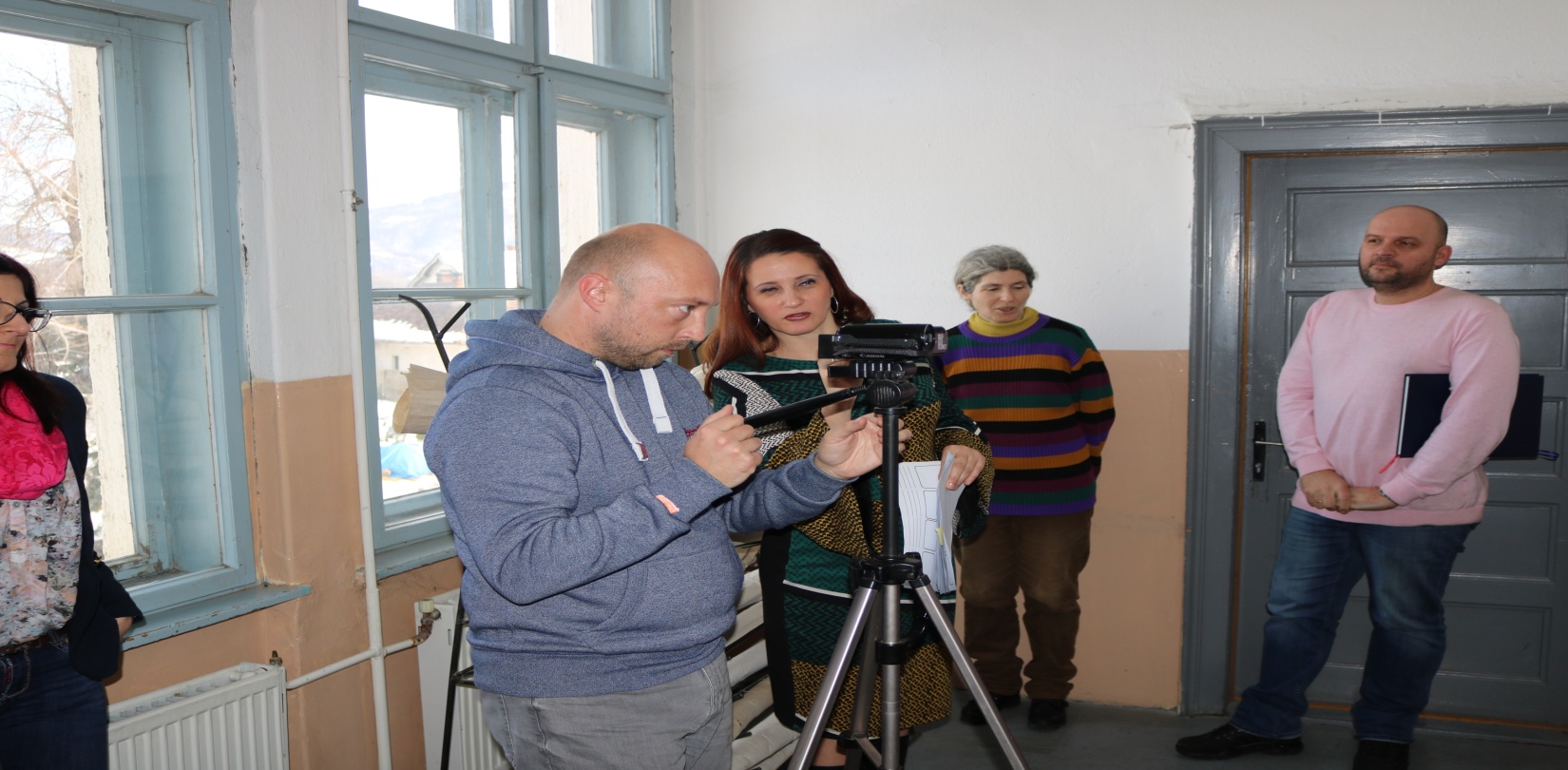 Наш камерман Глоза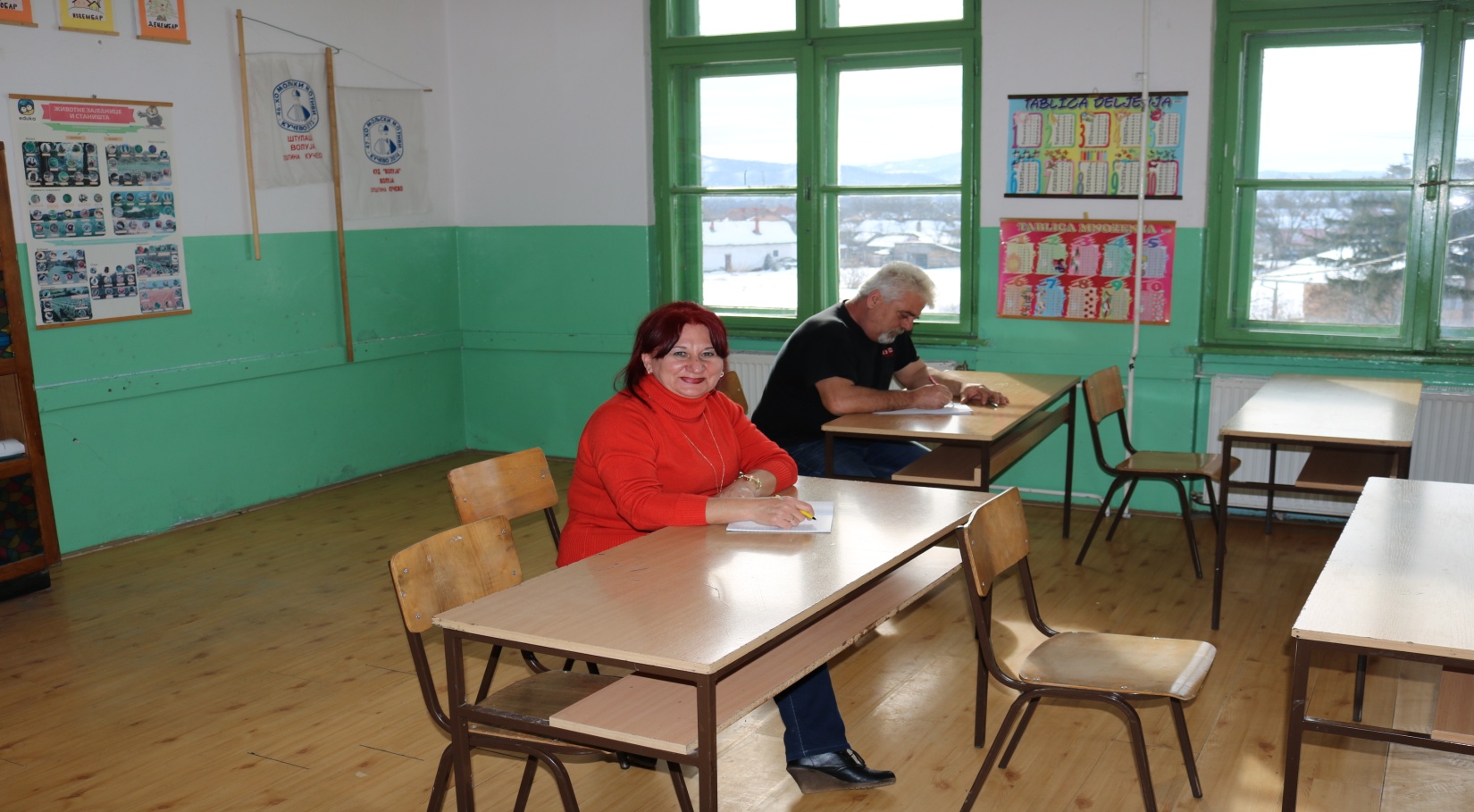 Наши узорни ученици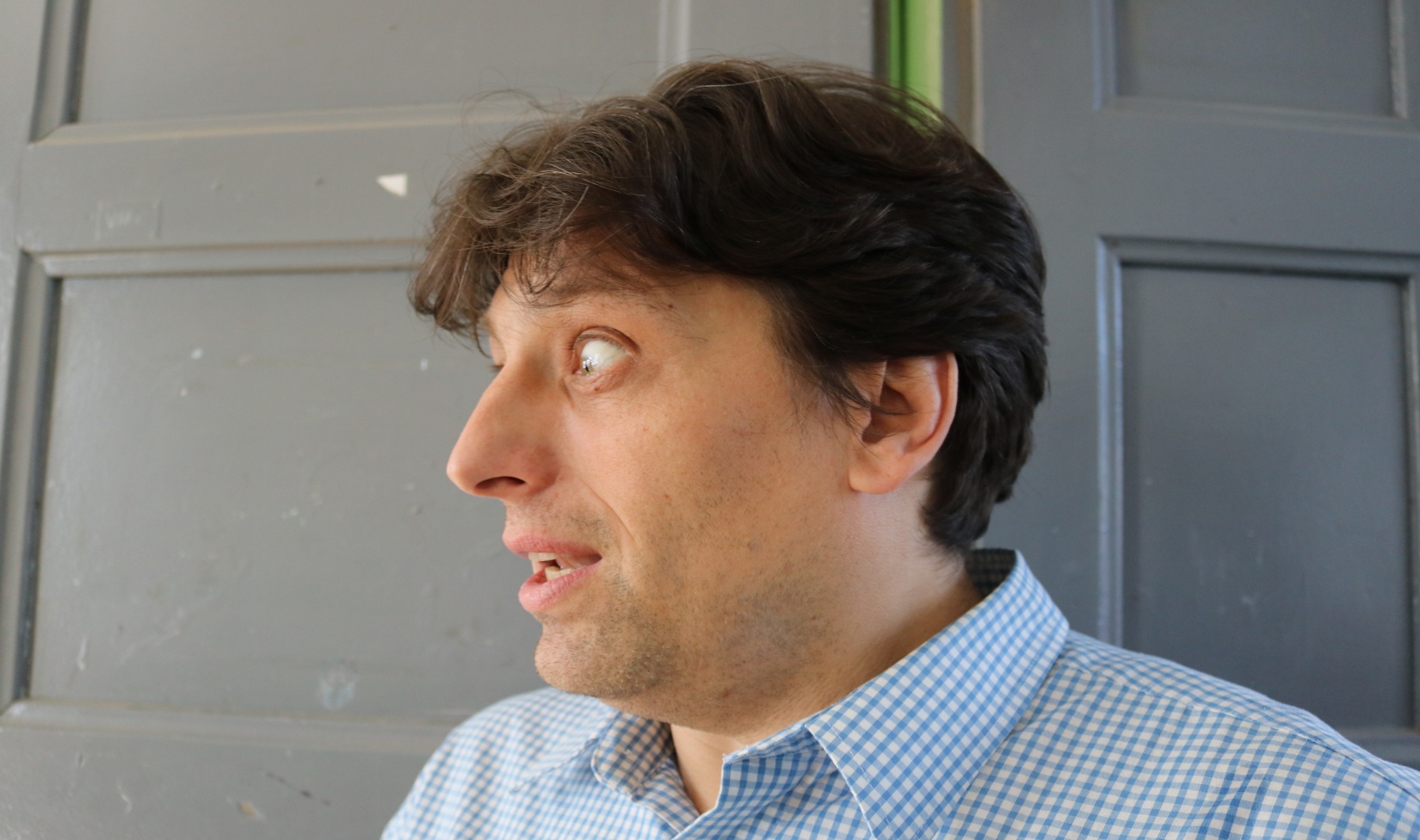 „Забезекнути“ директор  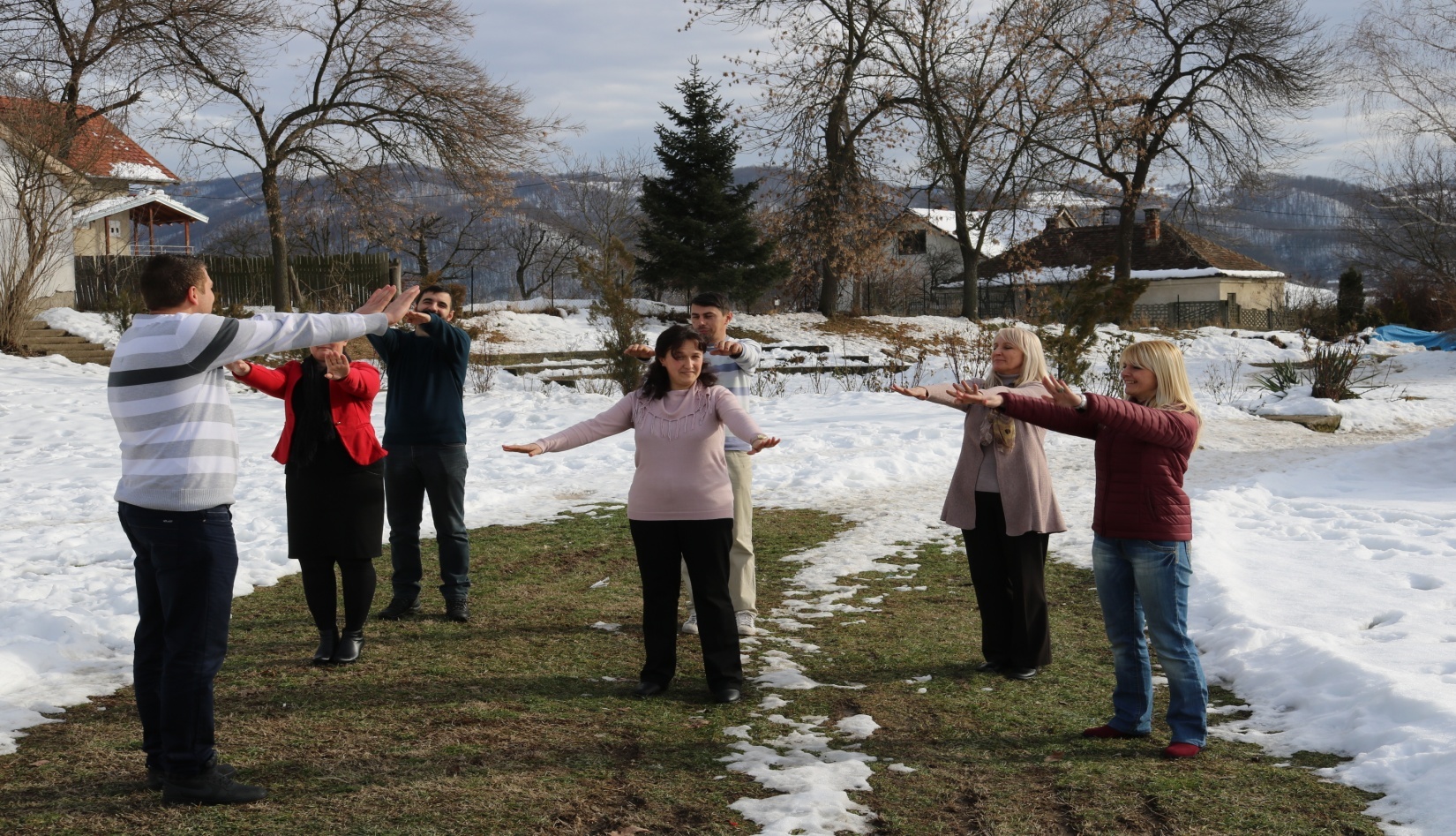 На часу физичког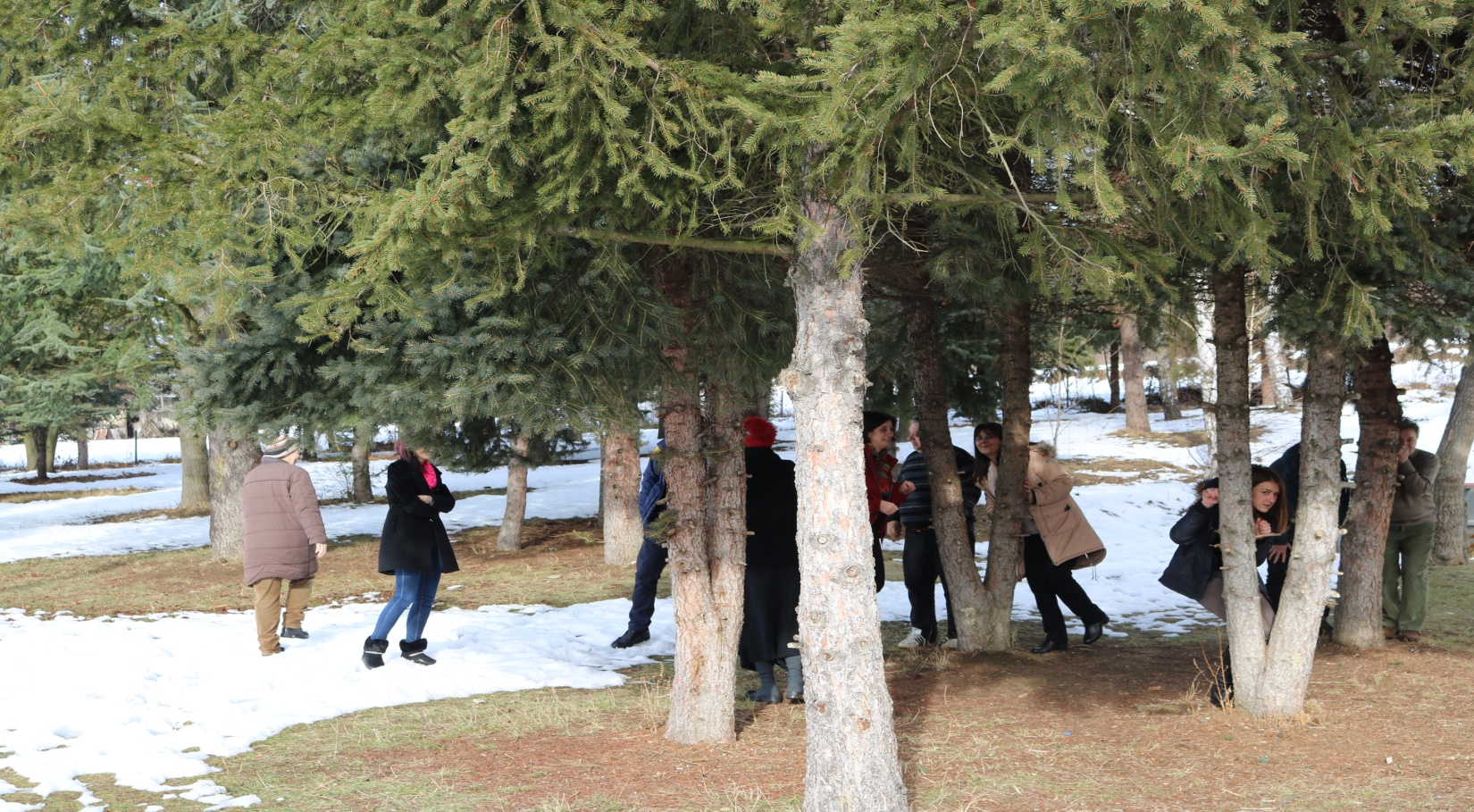 Ученици који су побегли са часа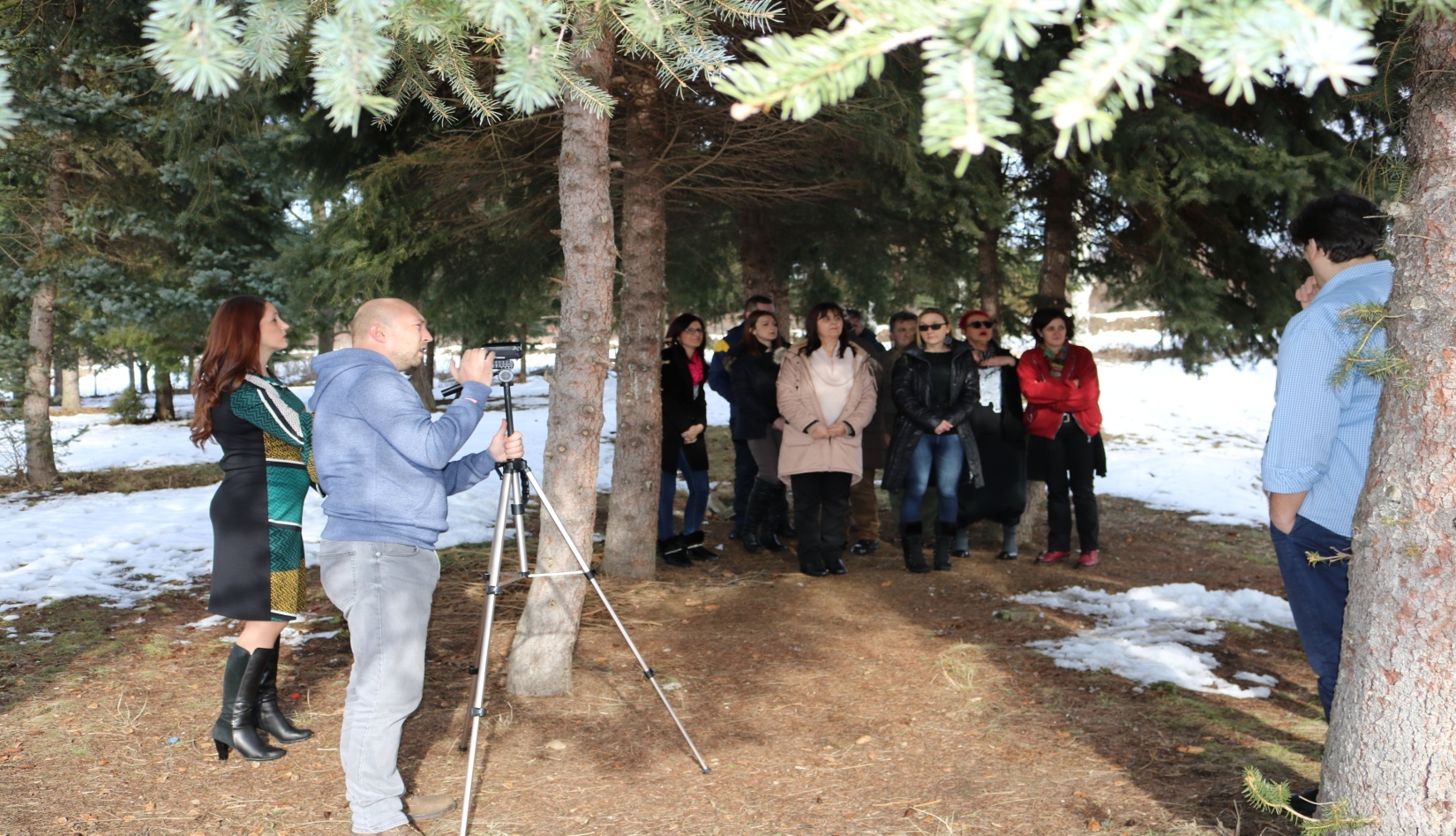 Разговор директора са ученицима	Играни филм, који је снимљен овом приликом, говори о ученицима који су свесни свог поступка и последица које следе због свог преступа. Они то потврђују у разговору са наставником и одлучују да се искупе тако што ће засадити дрво баш тамо где су се скривали од свог наставника. Израда анимираног филма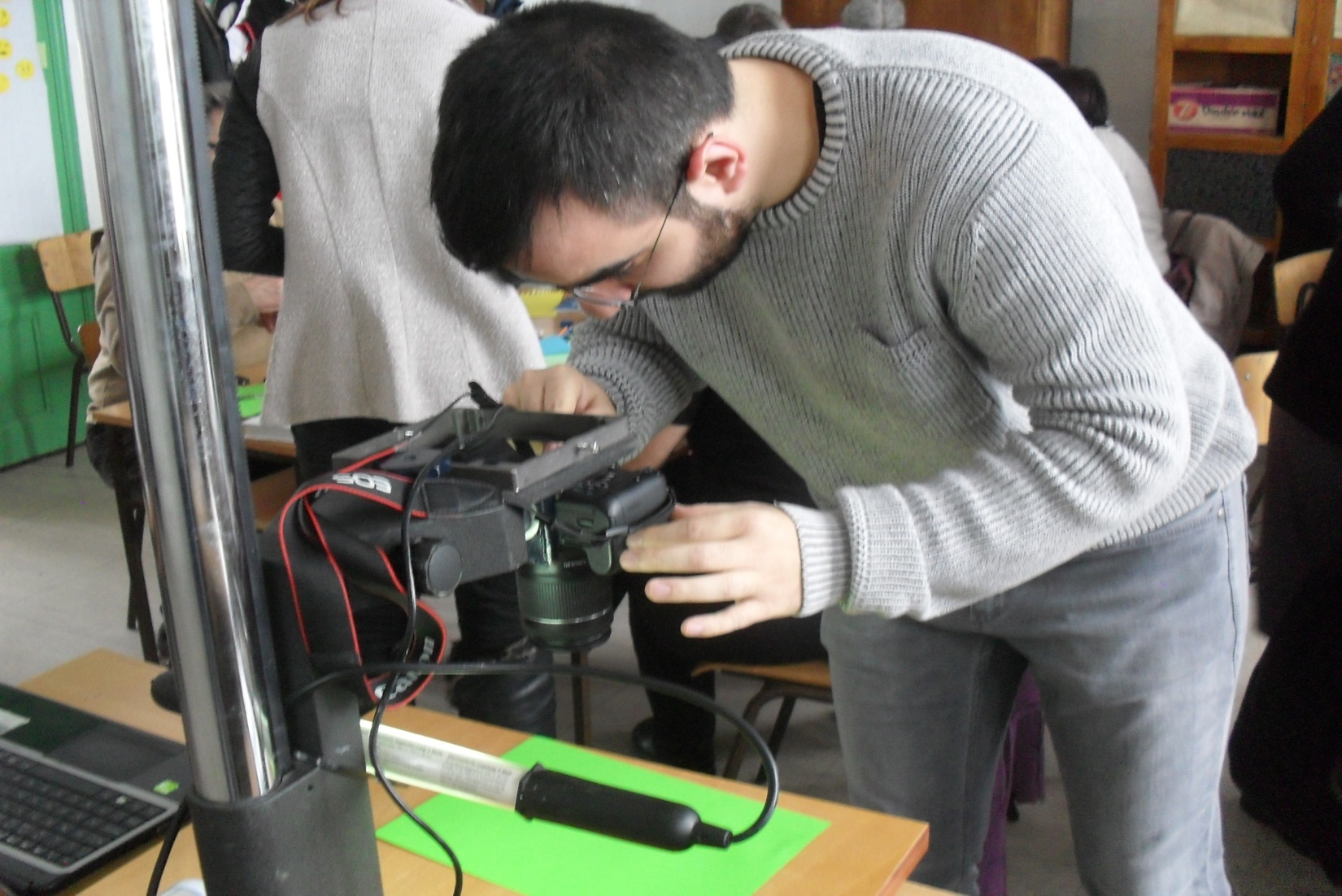 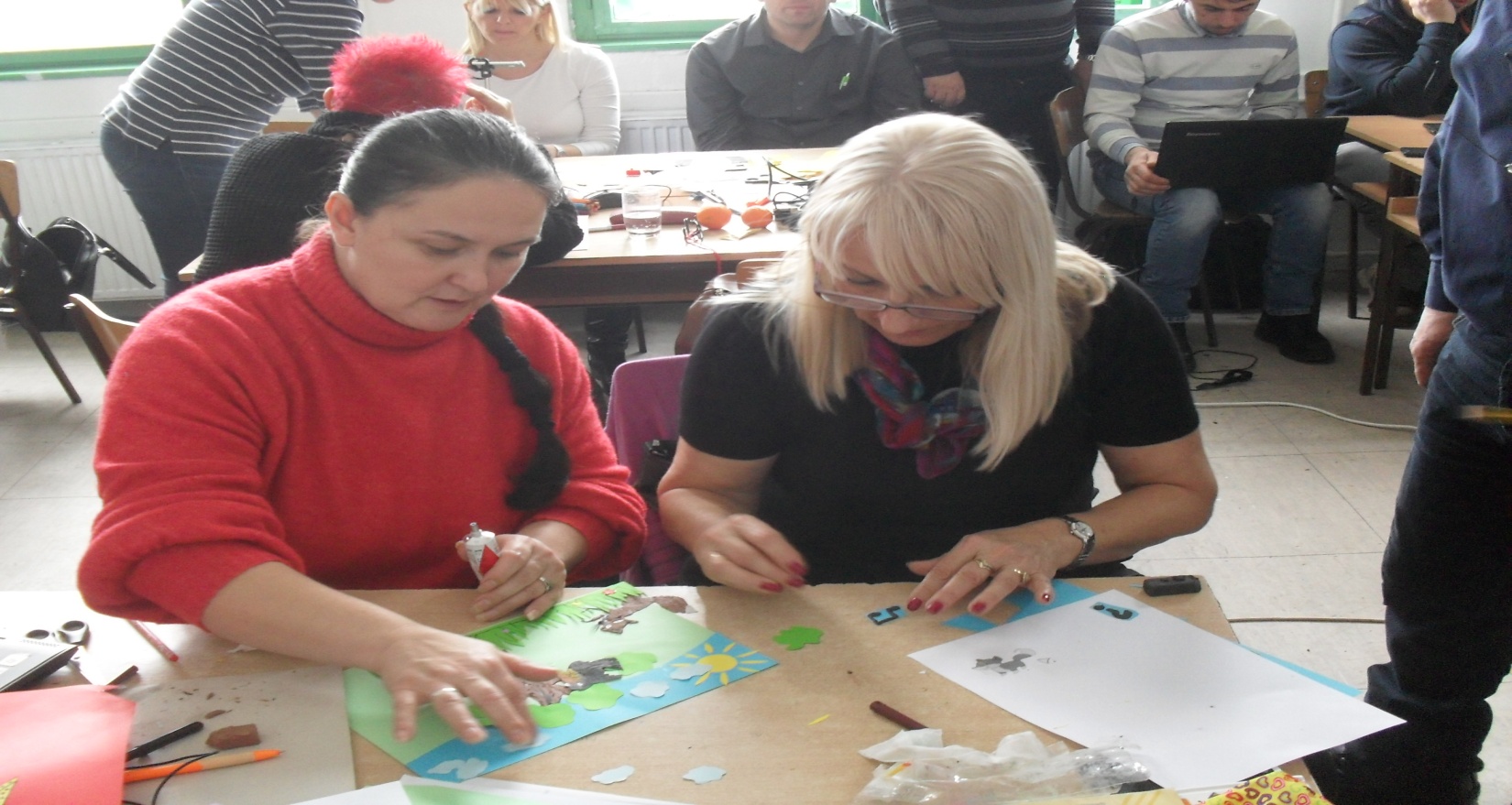 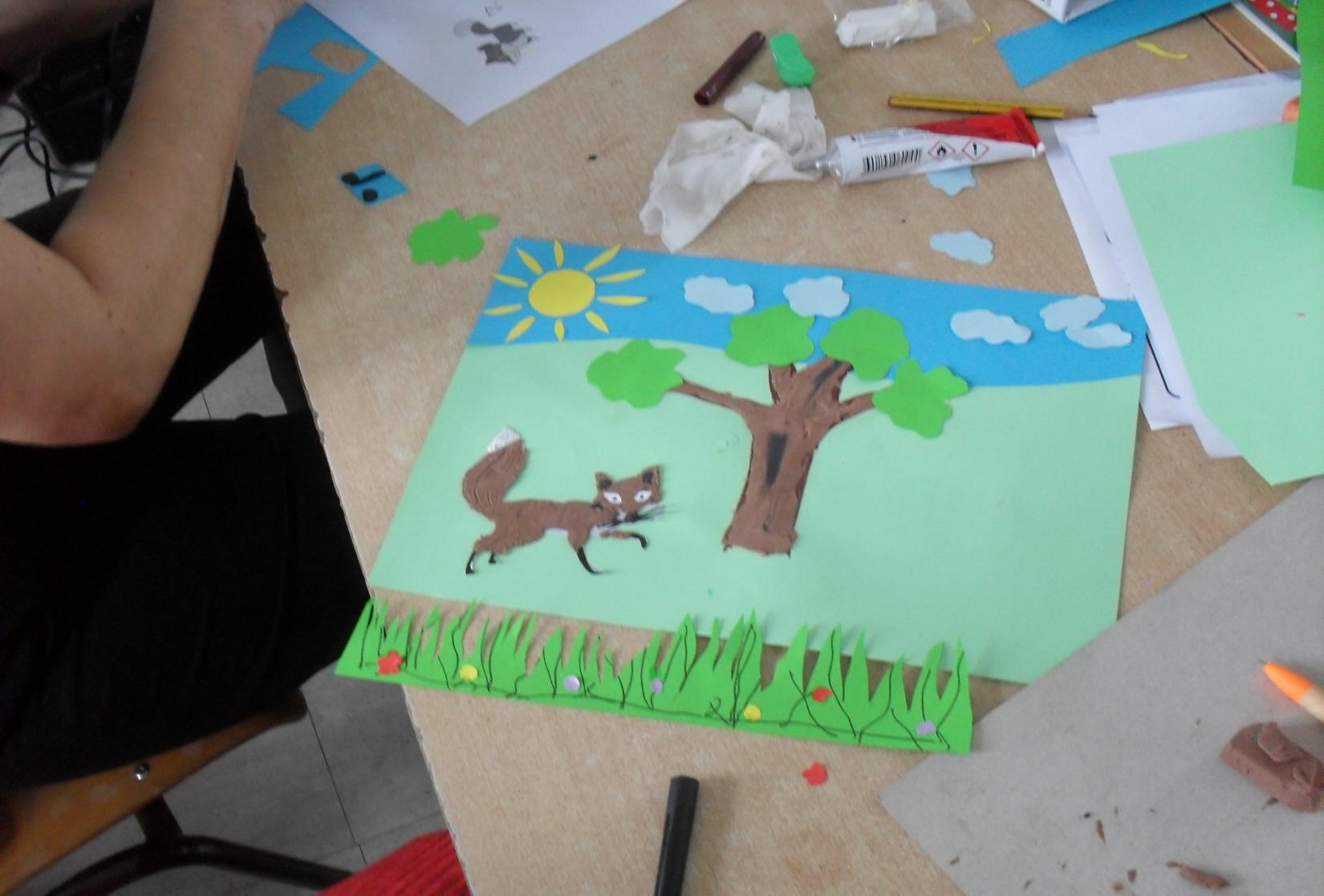 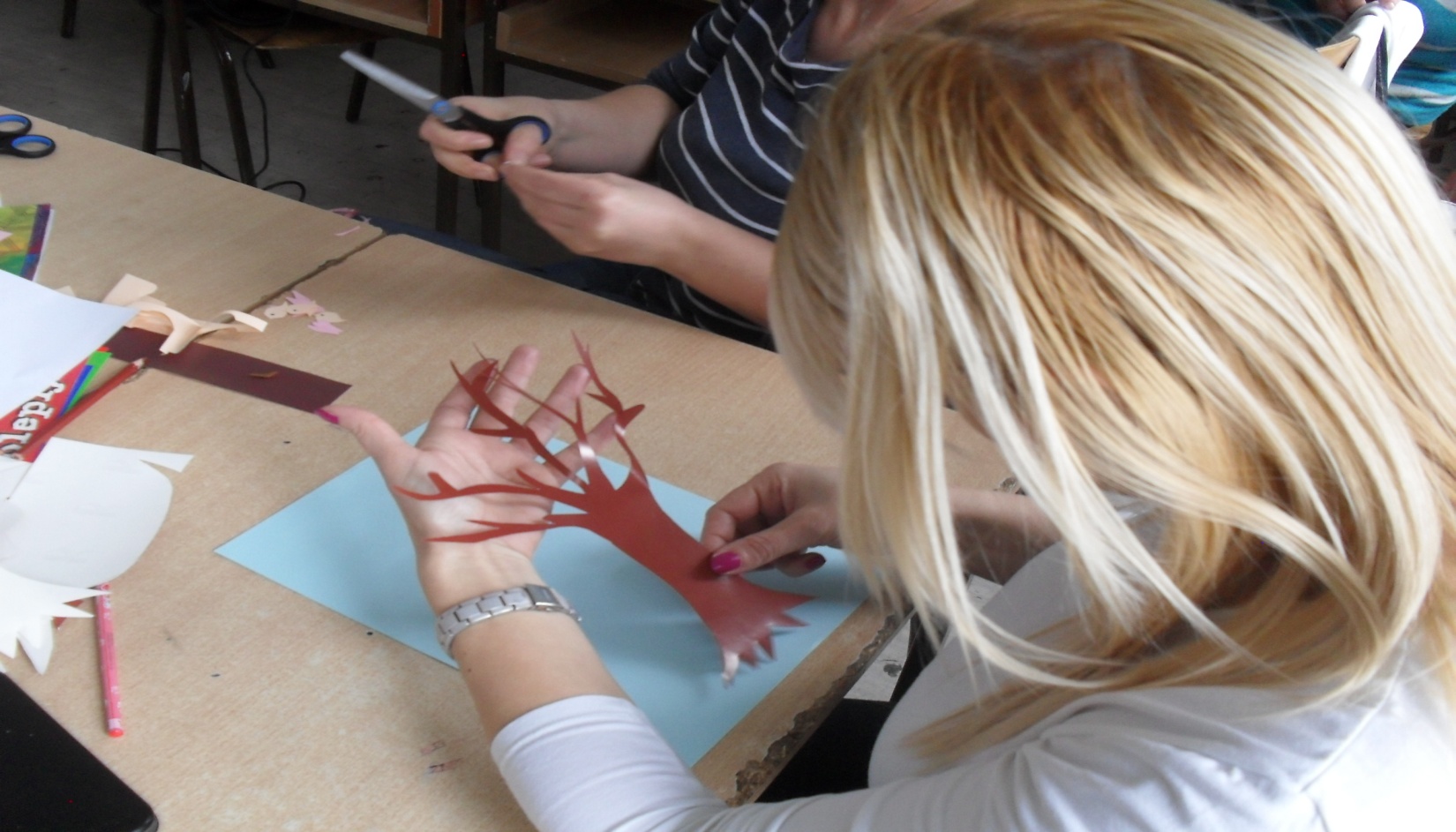 УТИСЦИ УЧЕСНИКАСеминар воде дивни људи, различити веома, а потпуно комплементарни. Стручни, посвећени, такорећи пуни поштовања према колегама које уводе у филм и филмску анимацију као средство за многоструко изражавање креативности, истраживање, развијање подстицајне размене у групи, развијање заједништва.Сваки учесник семинара је ,,пробуђен''. Нема спавача. Групна структура и динамика функционишу на задовољство сваког члана, уз потпуну подршку водитеља. Са мером по исказаној потреби, без наметања, а потпуно у функцији темпа напредовања сваког.Што се учесника тиче, најјачи утисак на мене оставио је избор теме за филм првог дана, синопсис, опредељивање колега при избору улога. Дозволили смо себи да будемо деца и решили ,,проблем'', баш онако како би га деца решила – правично! Требало нам је ово. Семинар нам је помогао да се играмо. И тако смо, на најбољи могући начин, ,,скинули'' умор, накупљен на крају првог полугодишта.Сања Вукојевић, психолог	Филм и филмску анимацију можемо користити у раду са децом да би нам часови били што занимљивији, креативнији и веселији. Осмеси на њиховим лицима на крају наше заједничке активности ће нам потврдити да на овакав начин лакше усвајају наставне садржаје. Нешица, Мира, Слаткица, Живорад	Овај семинар на најразличитије начине активира личност, зближава колектив, смирује учеснике и (унапред) мотивише припремање наставе јер срећна деца трајно уче. Задовољан  сам јер ће мој ђак бити срећан имајући своје знање, а не бубање за другог.НебојшаНаша група наставника се сјајно забавила. Након овог забавног семинара можемо оплеменити наше идеје и креативност у раду са клинцима и клинцезама. Дијана, Бобан, Станко, Милан, АлександарСписак учесника:Душица Јаношевић, директор школеСлаткица Илић, учитељБобан Грујић, учитељРозица Драгојловић, учитељСветлана Стојнић-Бешиновић, учитељ Бојана Станојковић, васпитачИвана Давидовић-Коцић, васпитачДијана Гржобић, наставник географијеЖиворад Жулумовић, учитељМирјана Дрикић, учитељНевена Милић, наставник математикеВладан Стоиљковић, наставник физичког васпитањаГоран Пауновић, наставник математикеДејан Пауљесковић, наставник физикеНикола Стојковић, наставник српског језикаЖиванка Бранковић, наставник биологије и хемијеВиолета Пешић, наставник биологијеНебојша Базић, наставник историјеАлександар Станковић, наставник српског језикаСтанко Гроздић, наставник математикеЗлатибор Јеремић, наставник техничког образовањаВладимир Ћамиловић, наставник физичког васпитањаЈована Николић, наставник енглеског језикаНешица Пауновић, наставник руског језикаМилан Глозић, наставник ликовне културеДанијела Јанковић, наставник енглеског језикаСања Вукојевић, стручни сарадник-психолог